Городской онлайн-семинар «Лаборатория естественных наук»ЕМЦ  на английском языке.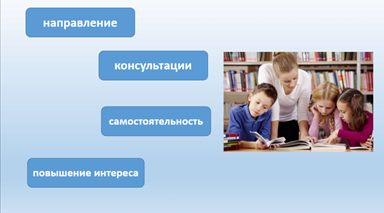 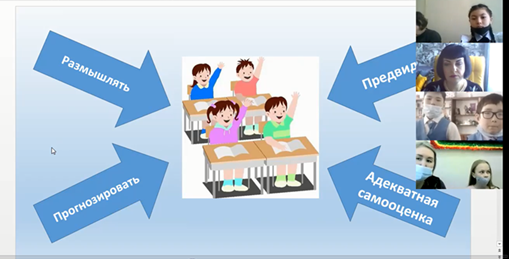 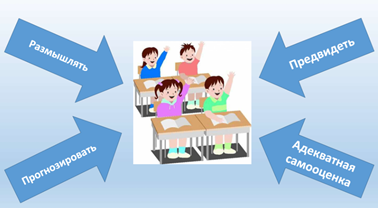 	По плану ОО г. Степногорск 12.03.2021 года на базе опорной КГУ «Школы-гимназии №6 имени Абая Кунанбаева города Степногорск отдела образования по городу Степногорск управления образования Акмолинской области» был проведен городской онлайн-семинар «Лаборатория естественных наук».В семинаре приняли участие 4 партнерские школы:МШЛ № 3 им. А.С.Пушкина «Юные натуралисты» (естествознание)Средняя школа п. Заводской «Энерджайзеры» (физика)Основная средняя школа п. Аксу «Молекулы» (химия)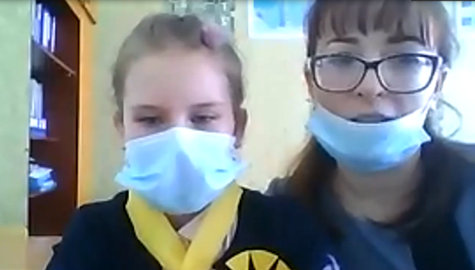 Средняя школа с. Карабулак «Солнышко» (биология)Опорная КГУ «Школа-гимназия №6 имени Абая Кунанбаева города Степногорск отдела образования по городу Степногорск управления образования Акмолинской области» «Файлики» (предмет информатика)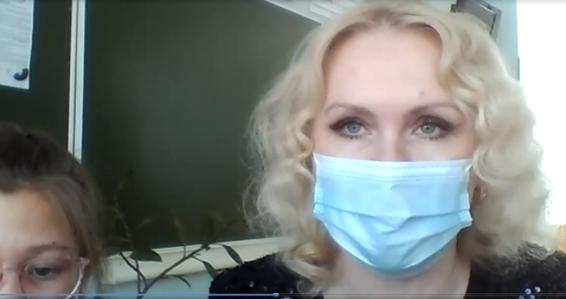 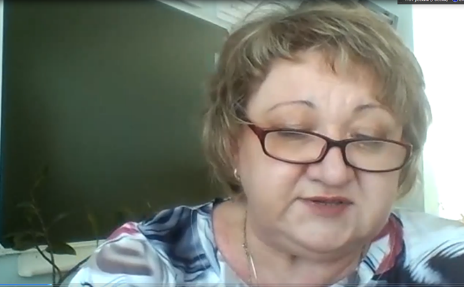 Задачами семинара были:Формирование практических навыков работы с различными источниками знаний.Развивать интерес детей к изучению предметов ЕМЦ.Способствовать углублению и расширению познавательных процессов мышления, памяти, речи, наблюдательности.Обогатить словарный запас детей.Расширить кругозор детей.Развивать умение работать в группе.КГУ «Школа-гимназия №6 имени Абая Кунанбаева города Степногорск  отдела образования по городу Степногорск управления образования Акмолинской области» планирует и в дальнейшем проводить данные мероприятия исследовательского направления для учащихся начальных классов.   Посмотреть конкурсные материалы участников семинара вы можете по следующим ссылкам:МШЛ № 3 им. А.С.Пушкина «Юные натуралисты» (естествознание)https://drive.google.com/file/d/1scOo8OyBwXYjo8TKD98zwg58eyGOYerj/view?usp=sharing Средняя школа п. Заводской «Энерджайзеры» (физика)https://drive.google.com/file/d/1scOo8OyBwXYjo8TKD98zwg58eyGOYerj/view?usp=sharing Основная средняя школа п.Аксу «Молекулы» (химия)https://www.facebook.com/watch/?v=1041188649621392  Средняя школа с. Карабулак «Солнышко» (биология)https://m.facebook.com/story.php?story_fbid=924348315004415&id=100022877646611&sfnsn=mo             КГУ «Школа-гимназия №6 имени Абая Кунанбаева города Степногорск отдела образования по городу Степногорск управления образования Акмолинской области» https://youtu.be/IJnIZ47A_1s Завуч-методист                                                               М.В.Хавлюк